Дата: 02.04.2020Предмет: хіміяТема : «Можливі ступені окиснення неметалічних елементів 2 і 3 періодів»ІнструкціяОзнайомитися з теоретичним матеріалом в підручнику П.П. Попель, Л.С. Крикля «Хімія» 11 клас §3.https://pidruchnyk.com.ua/470-hmya-popel-kriklya-11-klas.html Написати короткий конспект ( обов’язково записати те, що виділено спеціальним фоном)Виконати завдання.Матеріал до уроку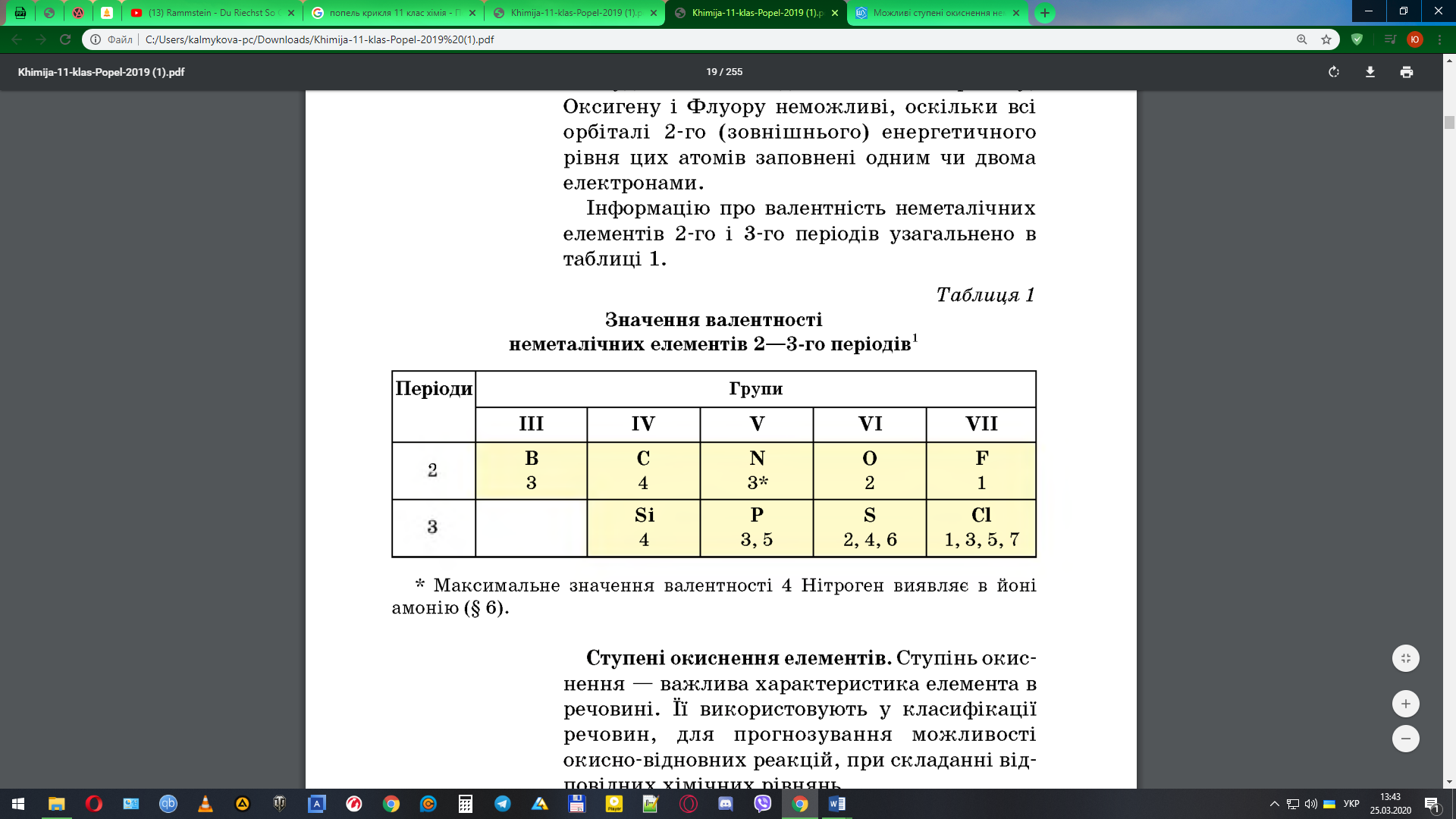 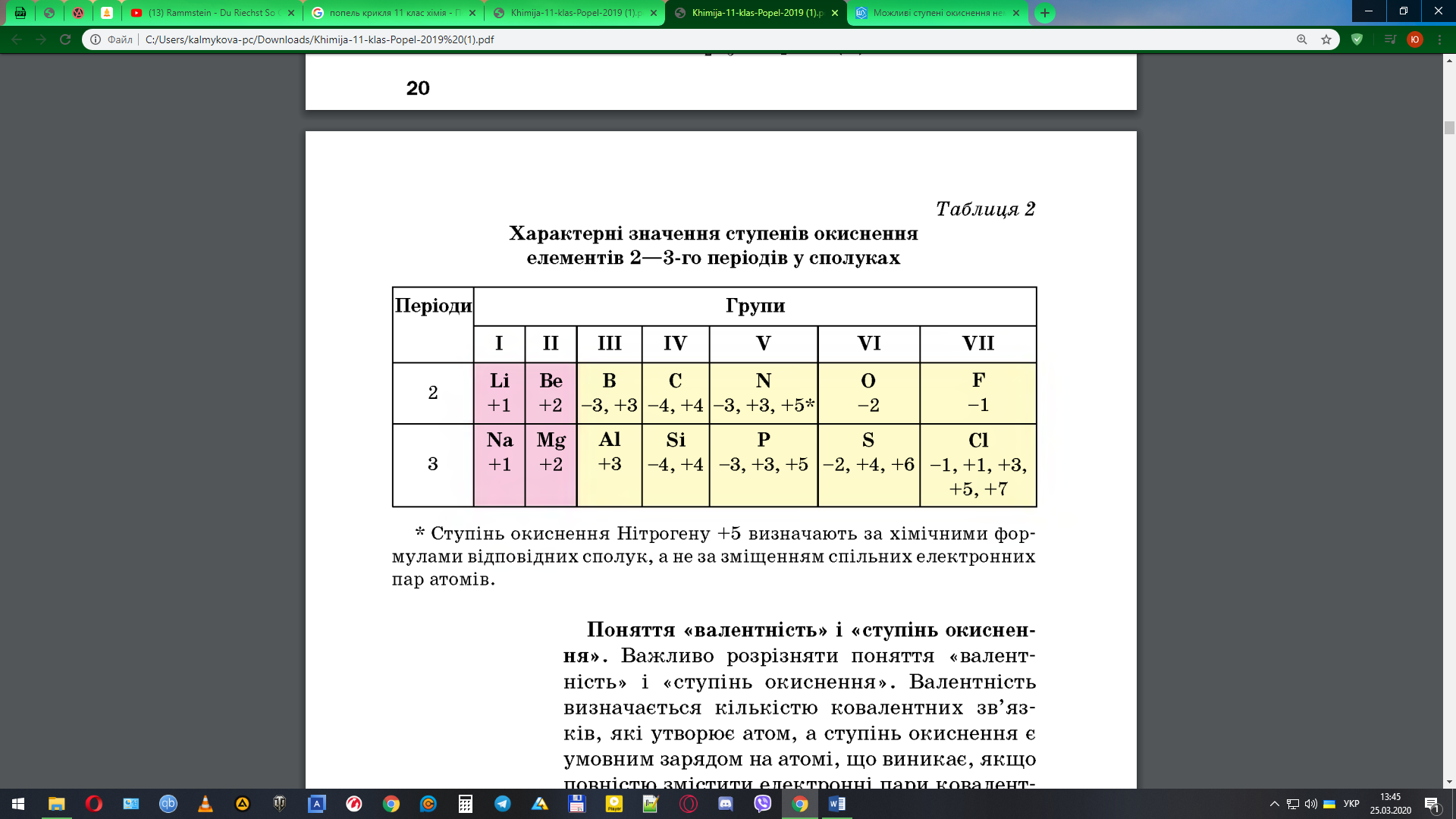 Завдання для самоперевіркиЗавдання з вибором однієї правильної відповіді.1. Проаналізуйте твердження. Чи є з-поміж них правильні?І. Ступінь окиснення завжди чисельно дорівнює валентності атома.ІІ. Мінімальний ступінь окиснення атома Сульфуру рівний –6.А обидва правильніБ немає правильнихВ правильне лише ІГ правильне лише ІІ2. Укажіть формули сполук, в яких Фосфор проявляє максимально можливий ступінь окиснення1) P2O52) P2O33) H3PO34) K3PO4А 1, 3Б 2, 3В 1, 4Г 3, 43. Атом Карбону в молекулі карбон(IV) оксиду можеА лише приєднувати електрониБ лише віддавати електрониВ приєднувати та віддавати електрониГ немає правильної відповіді4. Склад мінералу фторапатиту описує формула Cax(PO4)3 Виходячи з принципу електронейтральності речовини, визначте індекс х у цій формуліА 2Б 3В 4Г 55. Укажіть елемент, який не може мати позитивного ступеня окисненняА ОксигенБ ФосфорВ НітрогенГ Флуор6. Скільки електронів беруть участь у процесі відновлення Сульфуру за схемоюH2SO4 → H2S?А 2Б 4В 6Г 8Завдання на встановлення відповідності.7. Установіть відповідність між речовинами та ступенем окиснення Нітрогену в них.Завдання відкритої форми.8. Визначте ступені окиснення елементів у сполуках, формули яких:SiO2, K3PO4, N2H4, Na2CO3, Al2(SO4)3, P2O5, Fe(OH)3, Ba(ClO4)29. Завершіть схеми процесів та назвіть їх:N+5 + 8e– → ________________2O2– – 4e– → ________________Cl+5 + 6e– → ________________Fe2+ – e– → ________________10. Використовуючи метод електронного балансу, складіть рівняння окисно-відновних реакцій за наведеними схемами. Укажіть окисник і відновник, процеси окиснення та відновлення:1) SO2 + KMnO4 + H2O → H2SO4 + MnSO4 + K2SO42) PbO2 + Cr2(SO4)3 + H2O → PbSO4 + H2CrO43) NH3 + OF2 → N2 + HF + H2O11. Невідомий елемент X утворює два оксиди з ступенем окиснення +3 та +5. Молекулярна маса одного оксиду на 32 менша від другого. Визначте невідомий елемент X.РечовинаСтупінь окиснення Нітрогену1 N2OА 02 N2Б +13 HNO3В +34 Ca(NO2)2Г +5